Паспорт муниципального образованияПАСПОРТ АХМАТОВСКОГО СЕЛЬСКОГО ПОСЕЛЕНИЯАЛАТЫРСКОГО МУНИЦИПАЛЬНОГО РАЙОНАЧУВАШСКОЙ РЕСПУБЛИКИ1. Краткая характеристика поселения1.1 Территориальное устройство и структура поселенияАхматовское сельское поселение  расположено в западной части Алатырского района, на севере граничит  с селом Мирёнки, на востоке с землями села Чуварлеи, на юге с землями  мужского монастыря и  С.П.К. «Рассветовский», с запада с селом Баево Мордовской Республики. Село Ахматово  расположено  в шести  километрах от районного центра г. Алатырь и 200 км. от столицы  Чувашской Республики – г. Чебоксары. В селе 400 хозяйство, одна администрация села, школа на 460 мест, С.Д.К. на 150 мест, Ф.А.П., сельская библиотека, четыре торговые точки. 1.2 Административно-территориальное деление поселения1.3 Административно-техническое оснащение администрации поселения1.4 Структура земельных ресурсов1.5 Финансовое обеспечение поселения1.6 Демографическая  ситуация 2. Объекты социальной инфраструктуры2.1  Образование 2.2 Здравоохранение и социальная защита населения2.3 Религиозные организации. 2.4 Культура3. Жилой фонд4. Инженерно-коммунальная инфраструктура 5. Объекты электроэнергетики6. Предприятия, действующие на территории Ахматовского сельского поселения6.1 Торговля6.2 Почта 7. ДорогиСегов Сергей ВладимировичГлаваАхматовскогосельского поселения.Раб. Телефон : (8231) 649-01 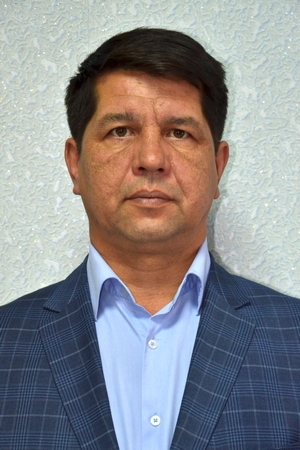 Сельское поселениеПлощадь территории  земли поселенияЧисленность населения на 01.01.2020Сайт поселенияСегов Сергей ВладимировичГлаваАхматовскогосельского поселения.Раб. Телефон : (8231) 649-01 Ахматовскоесельское поселение3386 га33860 кв.км662gov.cap.ru/Default.aspx?gov_id=266 &unit=contact№ п/п Наименование населенного пунктаПлощадь земель населенного пункта (кв.км.)Численность постоянного населения на 01.01.2022 г. (чел.)Расстояние до районного центра (км.)1.с. Ахматово1,182706586ИТОГО:                               1,18270658Здание администрации поселения429816, Чувашская Республика, Алатырский район, с. Ахматово, ул. Ленина, дом № 53, телефон : (8231) 649-01Здание администрации поселения429816, Чувашская Республика, Алатырский район, с. Ахматово, ул. Ленина, дом № 53, телефон : (8231) 649-01Здание администрации поселения429816, Чувашская Республика, Алатырский район, с. Ахматово, ул. Ленина, дом № 53, телефон : (8231) 649-01Здание администрации поселения429816, Чувашская Республика, Алатырский район, с. Ахматово, ул. Ленина, дом № 53, телефон : (8231) 649-01Здание администрации поселения429816, Чувашская Республика, Алатырский район, с. Ахматово, ул. Ленина, дом № 53, телефон : (8231) 649-01Здание администрации поселения429816, Чувашская Республика, Алатырский район, с. Ахматово, ул. Ленина, дом № 53, телефон : (8231) 649-01Транспортное средствоТранспортное средствоТранспортное средствоОбщая площадьэтажностьвысотаматериалГод постройкисостояниемаркаГод выпускасостояние715,726,35кирпич1987удовлетворительное---№№ппКатегория    земельОбщаяплощадь  гаСтруктура%12 Земли сельскохозяйственного назначенияв том числе:- сельхозугодия- лесные массивы- древесно-кустарниковые насаждения- пруды и водоемы- дороги-железные дороги- прочиеЗемли населенных пунктов                                                       ИТОГО:3386,024,325,87120,15166118,273824,688,540,20,630,673,144,333,09100Показатели В рублях В рублях В рублях В рублях В рубляхПоказатели20152016201720182019Собственные доходы: (планируемые)57830060017061030062070063000фактические по итогам года447257,90Финансовая помощь: (планируемая)1157523,751033363,01102040010008001000000фактические по итогам года1237678,25ИТОГО 1735823,75 /1684936,151633533,01163070016215001630000ПоказателиЧисленность постоянного населения(среднегодовая) (чел.)Численность постоянного населения(среднегодовая) (чел.)Численность постоянного населения(среднегодовая) (чел.)Численность постоянного населения(среднегодовая) (чел.)2017 201820192020С. Ахматово736700670662Наименование объекта, юридический адрес, телефонСобственникплощадьэтажностьматериалсостояниеМБОУ «Ахматовская СОШ» улица Ленина, 44а с. Ахматово, Алатырского района, Чувашской РеспубликиЕмельянова Татьяна Викторовна: (8231) 649-10Муниципальное образование  Алатырский район    Чувашской Республики2278,73кирпичноеудовлетворительноеНаименование объекта, юридический адрес, телефонСобственникЧисло койкоместплощадьэтажностьматериалсостояниеАхматовский ФАП, ул. Ленина, д № 51а, Алатырский район Чувашской Республики : (8231) 649-35БУ "ЦРБ Алатырского района" Минздрава Чувашии-54 кв.м.1щитовоеудовлетворительное№ п/пПолное название организацииФИО руководителяАдрес, телефонКол-во членов (прихожан), чел.Православный приход храма Покрова Пресвятой Богородицы с. Ахматовоиерей Максим Николаевичс.Ахматово ул.Ленина, д.103  20-80Наименование объекта, юридический адрес, телефонСобственник помещенияПлощадьЭтажностьМатериалСостояниеСельский дом культуры  улица Ленина д. 53 с. АхматовоАлатырского  района Чувашской РеспубликиТуйцына Галина Ивановна(8231) 649-37Администрация Ахматовского сельского поселения357,85 кв.м.1кирпичноеудовлетворительноБиблиотека  улица Ленина д. 53 с. АхматовоАлатырского  района Чувашской РеспубликиТуйцын Александр Иванович(8231) 649-37Администрация Ахматовского сельского поселения178,925 кв.м.1кирпичноеудовлетворительно№п/пНаименование населенного пунктаКоличество индивидуальных домов (квартир)Общая площадь ( тыс.м. кв.)1.С. Ахматово39922,0ПоказателиНаименование населенного пунктаКоличествоПротяженностьМощностьХолодноеводоснабжение(централизованное)С. Ахматовонет--ПоказателиНаименование населенного пунктаМодельКоличествоМощностькВАТрансформаторные подстанции, расположенные на территориии Ахматовского сельского поселенияС.АхматовоКТП 10КТП 9ЗТПКТП1111160160250250 Трансформаторные подстанции, расположенные на территориии Ахматовского сельского поселенияТрансформаторные подстанции, расположенные на территориии Ахматовского сельского поселенияВсего:№ п/пАдрес места расположенияВид объектаспециализацияПлощадь, занимаемая  торговым объектом  (м. квад.)Иная информация1с. Ахматовоул. Ленина, 53АМагазин «Центральный Смешанная  торговля58,3частная собственность2с. Ахматово,ул. Ленина,123АМагазин ИП Базакина азин Смешанная торговля49частная собственность3с. Ахматово,ул. Ленина, 103аМагазин ОО Сфера-МПродукты, алкоголь69частная собственность4с. Ахматово,ул. Ленина, 44ГМагазин ИП ШушаринПродукты, алкоголь73частная собственностьНаименование предприятия, организации(указать адрес, телефон) ВидСобственностиВид экономической деятельностиОсновные виды продукции(для промышлен-ности)УФПСЧР филиалФГУП «Почта России»улица Ленина, дом № 109  с.Ахматово         Алатырского района,Чувашской Республики.Николаева Пелагея Николаевна(8231) 649-00федеральнаяПочтовые услуги, торговля.Показатели2017 201820192020Автомобильные дороги общего пользования45454545в том числе с твердым покрытием15151515из них в с. Ахматово10.510.610.710.8в том числе ос твердым покрытием33,13,33,9